Invitation to present at the upcoming Senior Summit; Seniors CountI'm writing to you in my capacity as the Senior Summit Chair for the First series of Senior Summit ; Seniors Count, to be held in Philadelphia communities between March 1 and June 17, 2023. As you may know, the Senior Summit is to raise awareness of people and resources available to help older persons and seniors manage life after COVID. The summits will host presentations and breakout sessions presented to older adults and seniors by Philadelphia City Government departments, medical professional, local business and community organization partners. The topics include access to resources for issues about arthritis, Alzheimer’s and dementia, diabetes, Life Insurance, respite care, hospice care, wills and probate as well aspects of personal health management among other needs of older persons and seniors of Philadelphia. I am writing to ask whether you would be willing to present an information session at the summits as an invited speaker. Invited talks will be of 20 to 30 minutes in length, including a 10 minute question-answer session. Attendance is expected to be between 50 and 75 person per individual summit.The first confirmed summit is scheduled for March 8 at the Fellowship Community Wesley Methodist Church, 6301 Crescentville Road, Philadelphia, Pennsylvania 19120. The second confirmed summit is scheduled for scheduled for April 29 at the Mount Airy Presbyterian Church, 500 E Mount Pleasant Ave. Philadelphia 19119. The next summit is scheduled at the Salt and Light Community Church, 5736 Chester Avenue Philadelphia, PA 19143 on May 6. The fourth confirmed event is scheduled at the New River Presbyterian Church, 4159 W. Girard Avenue, Philadelphia 19104 on May 20. And the latest scheduled summit will be held at the Cecil B. Moore Recreation Center, 2551 N 22nd St, Philadelphia, 19132 on June 17. Other event dates and locations for summits and summit related events are currently being finalized. I do very much hope that you will be able to accept this invitation.Yours sincerely,Yvonne Hughes, COO Yvonne Hughes, COO | SCOPEForEASE@gmail.com | (215) 966-9614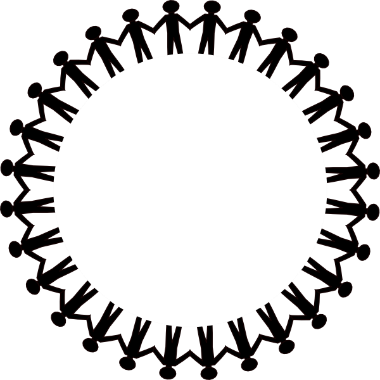 SCOPEShowing CommunityOther Perimeters ofEducation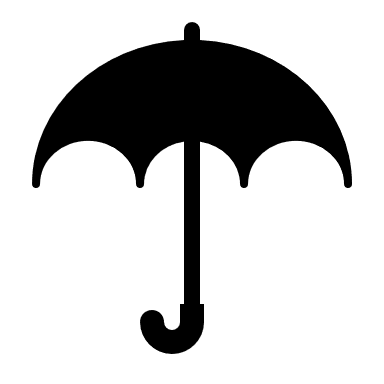 